ОТДЕЛ   ОБРАЗОВАНИЯАДМИНИСТРАЦИИ ГОРОДА СЕЛЬЦО БРЯНСКОЙ ОБЛАСТИ___________________________________________________________ПРИКАЗот «15» марта 2023 г.                                                                        №    73                            О подготовке к введению федеральногогосударственного образовательного стандартасреднего общего образованияна территории  города Сельцо           Во исполнение приказа департамента образования и науки Брянской области от 03.03.2023 г. № 331 « О подготовке к введению федеральногогосударственного образовательного стандарта среднего общего образования на территории  Брянской области», в целях подготовки общеобразовательных учреждений г. Сельцо к введению федерального образовательного стандарта (далее - ФГОС) среднего общего образования (далее-СОО)ПРИКАЗЫВАЮ:Утвердить План-график мероприятий по обеспечению введения ФГОС СОО  на территории города Сельцо.Руководителям общеобразовательных учреждений города Сельцо разработать школьные Планы -графики по обеспечению введения ФГОС СООв срок до 31.03.2023 г.Контроль за исполнением настоящего приказа возложить на главного специалиста отдела образования Великую Л.В.И.о. начальника отдела образования     В.А.Дугушкина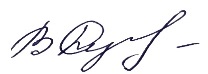 